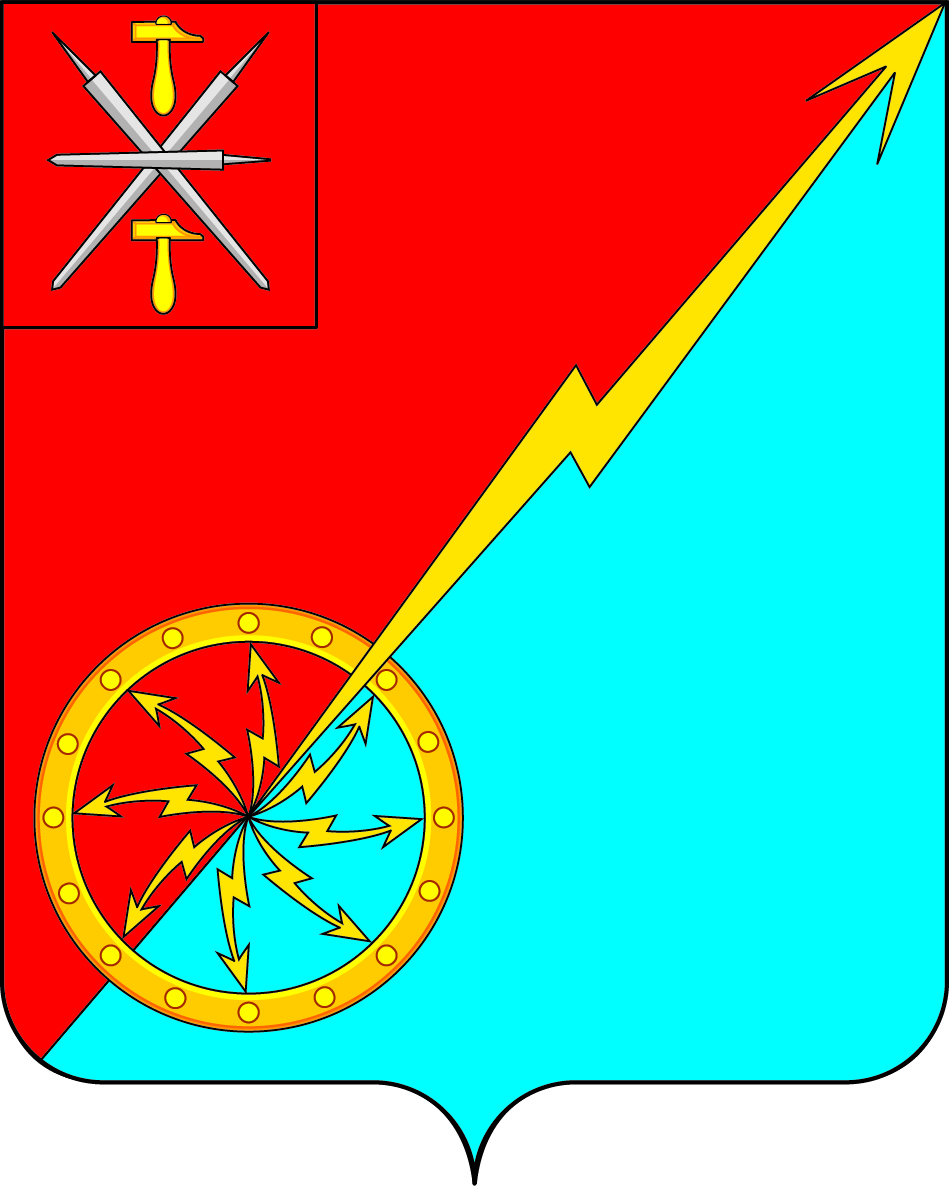 Российская ФедерацияЩекинский район Тульской областиАдминистрация муниципального образования город СоветскЩекинского районаПОСТАНОВЛЕНИЕ   11 мая  2022 г.                                                    №  5-93    О внесении изменений в постановление администрации муниципального образования город Советск  Щекинского района                 № 11-143 от 13 ноября  2013 года «Об утверждении муниципальной программы «Благоустройство на территории МО г. Советск Щекинского района»В соответствии с Федеральным законом от 06.10.2003 № 131-ФЗ «Об общих принципах организации местного самоуправления в Российской Федерации», статьей 179 Бюджетного кодекса Российской Федерации, решением Собрания депутатов муниципального образования город Советск Щекинского района от 25.12.2017 № 62-206 «О бюджете муниципального образования город Советск Щекинского района на 2021 год и на плановый период 2022 и 2023 годов», на основании Устава муниципального образования город Советск Щекинского района, администрация муниципального образования город Советск Щекинского района ПОСТАНОВЛЯЕТ:1.Внести изменения в постановление администрации муниципального образования город Советск № 11-143 от 13 ноября . «Об утверждении муниципальной программы «Благоустройство на территории МО г. Советск Щекинского района» в части приложения. Приложение изложить в новой редакции.2. Контроль за исполнением данного постановления оставляю за собой. 3. Постановление обнародовать путем размещения на официальном сайте муниципального образования город Советск Щекинского района и на информационном стенде администрации муниципального образования город Советск Щекинского района по адресу: Тульская область, Щекинский район, г.Советск, пл.Советов, д.1.4. Постановление вступает в силу со дня официального обнародования.Глава администрации МО г. Советск Щекинского района	                                   Андропов Г.В.Приложение к постановлению АдминистрацииМО г. Советск Щекинского районаот  11 мая  2022 №  5-93МУНИЦИПАЛЬНАЯ ПРОГРАММА«Благоустройство НА территории МУНИЦИПАЛЬНОГО ОБРАЗОВАНИЯ ГОРОД СОВЕТСК ЩЕКИНСКОГО РАЙОНА» Паспорт муниципальной Программы «Благоустройствона территории муниципального образованиягород Советск Щекинского района»Раздел 1. Содержание проблемы, анализ причин ее возникновения, обоснование необходимости ее решения программным методом         Одним из важнейших национальных проектов социально-экономического развития, обнародованных Правительством Российской Федерации, является вопрос улучшения уровня и качества жизни населения. Важнейшим аспектом в реализации данного проекта является создание органами местного самоуправления условий комфортного и безопасного проживания граждан, формирование современной инфраструктуры и благоустройство мест общего пользования территории поселения. В области текущего содержания территории поселения можно выделить следующие проблемы:Озеленение. Существующие участки зеленых насаждений общего пользования и растений имеют  неудовлетворительное состояние: недостаточно благоустроены, нуждаются в постоянном уходе, эксплуатация их бесконтрольна. Необходим систематический уход за существующими насаждениями: вырезка поросли, уборка аварийных и старых деревьев, декоративная обрезка. Санитарная очистка территорий.Система санитарной очистки и уборки территории поселения предусматривает рациональный сбор, оперативное удаление, надежное обезвреживание и утилизацию бытовых и производственных отходов, уличного мусора и смета, скапливающегося на территории поселения. Необходимо проведение уборочных работ. РАЗДЕЛ 2. Основные цели, задачи, сроки и этапы реализацииПрограммы Для достижения основной цели Программы необходимо решить следующие задачи:- улучшение и поддержание состояния зеленых насаждений;- санитарная очистка территорий;- благоустройство газонов и территории муниципального образования город Советск;- Уборка несанкционированных свалок;- Установка и ремонт контейнерных площадок;- Техническое обслуживание и ремонт установок уличного освещения, оперативно-диспетчерское управление, аварийное обслуживание установок наружного освещения;- Обеспечение качественного и высокоэффективного освещения улиц, оплат за потребление электроэнергии уличного освещения;- Благоустройство пляжной зоны;Срок реализация Программы - 2014-2024 годы.Ресурсы Программы будут направлены на: - улучшение и поддержание состояния зеленых насаждений;- санитарная очистка территорий;- благоустройство газонов и территории муниципального образования город Советск;- Уборка несанкционированных свалок;- Установка и ремонт контейнерных площадок;- Техническое обслуживание и ремонт установок уличного освещения, оперативно-диспетчерское управление, аварийное обслуживание установок наружного освещения;- Обеспечение качественного и высокоэффективного освещения улиц, оплат за потребление электроэнергии уличного освещения;- Благоустройство пляжной зоны;РАЗДЕЛ 3. Система программных мероприятий,ресурсное обеспечение Программы3.1. Паспорт подпрограммы«Организация освещения улиц муниципального образования город Советск Щекинского района»ВведениеМуниципальная целевая Подпрограмма  «Организация освещения улиц муниципального образования город Советск Щекинского»  (далее – Подпрограмма) разработана во исполнение требований Федерального закона от 06.10.2003 № 131-ФЗ «Об общих принципах организации местного самоуправления в Российской Федерации». Разработка данной подпрограммы предусматривает содержание устройств уличного освещения в надлежащем состоянии и эксплуатацию инженерных коммуникаций в соответствии с установленными правилами и нормами.Перечень направлений и работ по реализации ПодпрограммыОсновными направлениями Подпрограммы являются:- обеспечение надлежащего освещения улиц муниципального образования;- техническое обслуживание и ремонт установок уличного освещения;- смена ламп накаливания, ремонт установленных светильников, замена опор.Организационный и финансово-экономический механизм управления  ПодпрограммойУправление Подпрограммой включает в себя организационные мероприятия, обеспечивающие планирование, реализацию, корректировку и контроль исполнения предусмотренных подпрограммой мероприятий.Заказчик осуществляет корректировку подпрограммы и затрат на ее осуществление с учетом выделенных на ее реализацию средств. Социально-экономическая эффективность ПодпрограммыРеализация Подпрограммы позволит создать благоприятные условия проживания для населения муниципального образования.3.2. Паспорт подпрограммы«Организация и проведение мероприятий по благоустройству и озеленению на территории муниципального образования город Советск»ВведениеМуниципальная подпрограмма «Организация и проведение мероприятий по благоустройству и озеленению на территории муниципального образования город Советск» предусматривает организацию и проведение мероприятий по благоустройству и озеленению на территории муниципального образования город Советск. Подпрограмма направлена на создание благоприятных, комфортных и безопасных условий для жизни, здоровья и досуга населения муниципального образования.Характеристика проблемыТерритория муниципального образования  предоставляет собой отрасль инженерной инфраструктуры, деятельность которой формирует жизненную среду человека. В её состав входят предприятия жилищно-коммунального комплекса. В соответствии с Федеральным законом «Об общих принципах организации местного самоуправлении в Российской Федерации» от 06.10.2003 №131-ФЗ на территории муниципального образования город Советск  должны проводиться мероприятия по благоустройству и озеленению.1. Проблемные вопросы по данным направлениям:- увеличение количества аварийных деревьев;- образование несанкционированных свалок;- уменьшение зеленых насаждений в связи с проведением спиливания аварийных деревьев;2. Перечень направлений и работ по реализации подпрограммы  включают ряд направлений, являющихся основными:- организация и проведение мероприятий по благоустройству и озеленению территории муниципального образования город Советск:- спиливание аварийных деревьев;- посадка деревьев лиственных и хвойных пород;- санитарная уборка территории, уборка несанкционированных свалок;3. Ресурсное обеспечение подпрограммы реализуется за счет средств местного бюджета. и финансовый механизм управления подпрограммой и реализации Программы осуществляется Заказчиком. К участию в реализации привлекаются организация коммунального комплекса.Управление подпрограммой включает в себя организационные мероприятия, обеспечивающие планирование, реализацию, корректировку и контроль исполнения предусмотренных подпрограммой мероприятий.Заказчик осуществляет корректировку подпрограммы и затрат на её осуществление с учетом выделенных на её реализацию бюджетных средств. 5. Социально-экономическая эффективность.Реализация подпрограммы позволит провести мероприятия по благоустройству и озеленению, создать условия для благоприятных, комфортных и безопасных условий для жизни, здоровья и досуга населения муниципального образования.3.3. Паспорт подпрограммы«Организация сбора и вывоза бытовых отходов и мусора в муниципальном образовании город Советск Щекинского района»ВведениеМуниципальная Подпрограмм «Организация сбора и вывоза бытовых отходов и мусора в муниципальном образовании город Советск Щекинского района в» (далее по тексту – Подпрограмма) предусматривает улучшение санитарного состояния территории муниципального образования город Советск  Щекинского района, улучшение экологической обстановки и условий жизнедеятельности населения муниципального образования.Перечень направлений и работ по реализации ПодпрограммыОсновными направлениями Подпрограммы являются уборка несанкционированных свалок и обустройство контейнерных площадок на территории муниципального образования.Организационный и финансово-экономический механизм управления ПодпрограммойМеханизм реализации Подпрограммы осуществляется заказчиком. Управление Подпрограммой включает в себя организационные мероприятия, обеспечивающие планирование, реализацию, корректировку и контроль исполнения предусмотренных подпрограммой мероприятий.Социально-экономическая эффективность ПодпрограммыРеализация Подпрограммы позволит:- улучшить экологическую обстановку и условия жизнедеятельности населения муниципального образования;- обеспечить надлежащее санитарное состояние территории муниципального образования.3.4. Паспорт подпрограммы«Организация содержания мест массового отдыха жителей муниципального образования город Советск Щекинского района»Введение       Подпрограмма «Организация содержания мест массового отдыха жителей муниципального образования город Советск Щекинского района» предусматривает выполнение комплекса мероприятий по обеспечению безопасных и доступных условий для массового отдыха населения на водном объекте г. Советска.Перечень направлений и работ по реализации подпрограммы        Благоустройство и содержание мест массового отдыха граждан (уборка и вывоз мусора, выкашивание травы, вырубка кустарника, ремонт мостков, обследование и очистка дна, организация работы спасателей)Организационно-экономический и финансовый механизм управления ПодпрограммойМеханизм реализации Подпрограммы осуществляется заказчиком.        Управление Подпрограммой включает в себя организационные                      мероприятия, обеспечивающие планирование, реализацию, корректировку и контроль исполнения предусмотренных Подпрограммой мероприятий.       Заказчик осуществляет корректировку Подпрограммы и затрат на ее осуществление с учетом выделенных на ее реализацию бюджетных средств.        Текущее управление осуществляется инспектором по ГО и ЧС администрации муниципального образования город Советск Щекинского района и МКУ «СГУЖиБ»Социально-экономическая эффективность Подпрограммы        Реализация Подпрограммы позволит обеспечить безопасные и доступные условия отдыха населения на водоеме г. Советска.3.5. Паспорт подпрограммы«Обеспечение деятельности МКУ «Советское городское управление жизнеобеспечения и благоустройства» муниципальном образовании город Советск Щекинского района»ВведениеПодпрограмма является сводом мероприятий по реализации деятельности МКУ «СГУЖиБ», направленной на создание правовых, экономических и организационных условий.Основные цели и задачи ПодпрограммыОсновные цели программы: финансирование деятельности МКУ «СГУЖиБ» для улучшения материально-технической базы, а так же для повышения уровня жизнеобеспечения и благоустройства на территории МО г. СоветскОрганизация контроля реализации Подпрограммы.Администрация МО город Советск Щекинского района осуществляет организацию, координацию и контроль работ по реализации Подпрограммы, вносит в установленном порядке предложения по уточнению мероприятий Подпрограммы с учетом складывающейся социально-экономической ситуации, обеспечивает контроль за целевым использованием средств.Реализация Подпрограммы осуществляется на основе договоров, заключаемых в установленном порядке с исполнителями программных мероприятий.Оценка эффективности реализации Подпрограммы.Реализация мероприятий подпрограммы, связанных с деятельностью МКУ «СГУЖиБ».Механизм реализации ПодпрограммыКоординатором Подпрограммы является Администрация МО г. Советск Щекинского района, которая в ходе реализации Подпрограммы контролирует эффективное использование выделенных средств и выполнение намеченных мероприятий. Объемы финансирования Подпрограммы могут ежегодно корректироваться, исходя из возможностей бюджета на очередной финансовый год и оценки эффективности реализации Подпрограммы.РАЗДЕЛ 4. Оценка эффективности социальных последствийот реализации Программы в целом.Прогнозируемые конечные результаты реализации Программы предусматривают повышение уровня благоустройства населенных пунктов поселения, улучшение санитарного содержания территорий, экологической безопасности населенных пунктов.В результате реализации программы ожидается создание условий, обеспечивающих комфортные условия для работы и отдыха населения на территории МО город Советск Щекинского района.В результате реализации  Программы ожидается:- улучшение экологической обстановки и создание среды, комфортной для проживания жителей поселения;- увеличение площади благоустроенных зелёных насаждений в поселении.Перечень  мероприятийпо реализации подпрограммы  «Организация освещения улиц муниципального образования город Советск Щекинского района» Перечень  мероприятийпо реализации подпрограммы  «Организация и проведение мероприятий по благоустройству и озеленению на территории муниципального образования город Советск» Перечень  мероприятийпо реализации подпрограммы  «Организация сбора и вывоза бытовых отходов и мусора в муниципальном образовании город Советск Щекинского района»Перечень  мероприятийпо реализации подпрограммы  «Организация содержания мест массового отдыха жителей муниципального образования город Советск Щекинского района»Перечень  мероприятийпо реализации подпрограммы  «Обеспечение деятельности МКУ «Советское городское управление жизнеобеспечения и благоустройства» муниципальном образовании город Советск Щекинского района»ПЕРЕЧЕНЬ показателей результативности и эффективности реализации муниципальной программы«Благоустройство на территории муниципального образования город Советск Щекинского района» Общая потребность в ресурсах  муниципальной  программы«Благоустройство на территории МО г. Советск Щекинского района»Наименование муниципальной программы«Благоустройство на территории муниципального образования город Советск Щекинского района»Исполнитель программыМуниципальное казенное учреждение «Советское городское управление жизнеобеспечения и благоустройства» (далее МКУ «СГУЖ и Б»)Цель (цели) программы                           1. Обеспечение надлежащего санитарного состояния территории муниципального образования город Советск Щекинского района;2.Улучшение эстетического облика муниципального образования город Советск;3. Активизации работ по благоустройству территории муниципального образования город Советск;4. Повышение качества работы уличного освещения.Задачи программы                         1. Уход, омоложение, удаление и поддержание состояния зеленых насаждений, озеленение;2. Осуществление мероприятий по санитарной очистке территорий;3. Благоустройство газонов и территории муниципального образования город Советск;4. Уборка несанкционированных свалок;5. Установка и ремонт контейнерных площадок;6. Техническое обслуживание и ремонт установок уличного освещения, оперативно-диспетчерское управление, аварийное обслуживание установок наружного освещения;7. Обеспечение качественного и высокоэффективного освещения улиц, оплат за потребление электроэнергии уличного освещения;8. Благоустройство пляжной зоны.Показатели программыЭтапы и сроки реализации программы2014-2024Основные мероприятия, подпрограммы муниципальной программыПодпрограмма 1: «Организация освещения улиц муниципального образования город Советск Щекинского района»                                              Подпрограмма 2: «Организация и проведение мероприятий по благоустройству и озеленению на территории муниципального образования город Советск»;Подпрограмма 3: «Организация сбора и вывоза бытовых отходов и мусора в муниципальном образовании город Советск Щекинского района»;Подпрограмма 4: «Организация содержания мест массового отдыха жителей муниципального образования город Советск Щекинского района»;Подпрограмма 5: «Обеспечение деятельности МКУ «Советское городское управление жизнеобеспечения и благоустройства» муниципальном образовании город Советск Щекинского района» Программно-целевые инструменты программыОбъект бюджетных ассигнований программыВсего по муниципальной программе:  108544,9  тыс. руб. в том числе по годам:2014 год – 7 730,60 тыс. руб.2015 год – 10 717,90  тыс. руб.2016 год – 8241,60  тыс. руб.2017 год –  8829,10 тыс. руб.2018 год–  12796,50 тыс. руб.2019 год – 12906,90 тыс.руб.2020 год–  11104,00 тыс.руб.2021 год–  10734,9 тыс.руб.2022 год–  8864,9 тыс.руб.2023 год–  8409,4 тыс.руб.2024 год – 8209,1 тыс.руб.Подпрограмма 1: «Организация освещения улиц муниципального образования город Советск Щекинского района»;Всего  по подпрограмме 20 610,6  тыс. руб. в том числе по годам:2014 год – 1 192,8 тыс. руб. 2015 год – 1 360,00  тыс. руб.2016 год – 1714,80 тыс. руб.2017 год – 1855,70 тыс. руб.2018 год – 2355,90 тыс. руб. 2019 год – 2002,90 тыс.руб.2020 год – 3416,40 тыс. руб.2021 год–  3099,0 тыс.руб.2022 год–  1787,7 тыс.руб.2023 год–  1159,2 тыс.руб.2024 год – 666,2 тыс.руб. Подпрограмма 2:«Организация и проведение мероприятий по благоустройству и озеленению на территории муниципального образования город Советск»; Всего  по подпрограмме 9508,8 тыс. руб. в том числе по годам:2014 год – 1300,00 тыс. руб.2015 год – 778,70 тыс. руб.2016 год – 106,80 тыс. руб.2017 год – 679,00 тыс. руб.2018 год – 3257,30 тыс. руб. 2019 год – 2167,70 тыс.руб.2020 год – 1,50  тыс. руб.2021 год - 1117,8 тыс. руб.2022 год – 100,00 тыс. руб.2023 год – 00,00 тыс. руб.2024 год – 00,00 тыс. руб.Подпрограмма 3: «Организация сбора и вывоза бытовых отходов и мусора в муниципальном образовании город Советск Щекинского района»Всего  по подпрограмме 4759,0 тыс. руб. в том числе по годам:2014 год – 168,30 тыс. руб.2015 год – 428,40 тыс. руб.2016 год – 98,40 тыс. руб.2017 год – 388,50 тыс. руб.2018 год – 500,00 тыс. руб. 2019 год – 1622,50 тыс.руб. 2020 год – 893,30 тыс. руб.2021 год – 225,00 тыс. руб.2022 год – 198,1 тыс. руб.2023 год – 115,9 тыс. руб.2024 год – 120,6 тыс. руб.Подпрограмма 4: «Организация содержания мест массового отдыха жителей муниципального образования город Советск Щекинского района»Всего  по подпрограмме 1405,1 тыс. руб. в том числе по годам:2014 год – 121,3 тыс. руб.2015 год – 125,50 тыс. руб.2016 год – 0,00 тыс. руб.2017 год –  157,0 тыс. руб.2018 год – 262,50 тыс. руб. 2019 год – 211,20 тыс.руб.2020 год – 217,00 тыс. руб.2021 год – 125,50 тыс. руб. 2022 год – 131,6 тыс. руб.2023 год – 26,2 тыс. руб.2024 год – 27,3 тыс. руб.Подпрограмма 5: «Содержание и обеспечение деятельности МКУ «Советское городское управление жизнеобеспечения и благоустройства» муниципальном образовании город Советск Щекинского района» Всего  по подпрограмме 72 261,4 тыс.  руб. в том числе по годам:2014 год –  4 948,20 тыс. руб.2015 год –  8025,30 тыс. руб. 2016 год – 6321,60 тыс. руб.2017 год – 5748,90 тыс. руб.2018 год – 6420,80 тыс. руб. 2019 год – 6902,60 тыс. руб.2020 год – 6575,80 тыс. руб.2021 год – 6167,6 тыс. руб.2022 год – 6647,5 тыс. руб.2023 год – 7108,1 тыс. руб.2024 год – 7395,0 тыс. руб.Ожидаемые результаты реализации программыРеализация мероприятий Программы будет способствовать улучшению экологической обстановки и условий жизнедеятельности населения муниципального образования.Реализация мероприятий Программы приведет к достижению следующих результатов: Единое управление комплексным благоустройством муниципального образования; Определение перспективы улучшения благоустройства территории МО город Советск Щекинского района;Создание условий для работы и отдыха жителей поселения.     Обеспечению надлежащего санитарного состояния территории муниципального образования.     Улучшения условий проживания населения, снижения уровни преступности, снижение бюджетных расходов за счет экономии электроэнергии и снижение эксплуатационных расходов.Наименование муниципальной подпрограммы«Организация освещения улиц муниципального образования город Советск Щекинского района»Исполнитель подпрограммыМуниципальное казенное учреждение «Советское городское управление жизнеобеспечения и благоустройства» (далее МКУ «СГУЖ и Б»)Цель (цели) подпрограммы                           Задачи подпрограммы                         Показатели подпрограммыЭтапы и сроки реализации подпрограммыСрок реализации подпрограммы:- начало – 2014 год- окончание – 2024 годОсновные мероприятия, подпрограммы муниципальной подпрограммы- обеспечение надлежащего освещения улиц муниципального образования;- техническое обслуживание и ремонт установок уличного освещения;-смена ламп накаливания, ремонт установленных светильников, замена опор.- оплата кредиторской задолженности.Программно-целевые инструменты подпрограммыОбъект бюджетных ассигнований подпрограммыВсего  по подпрограмме 20 610,6   тыс. руб. в том числе по годам:2014 год – 1 192,8 тыс. руб. 2015 год – 1 360,00  тыс. руб.2016 год – 1714,80 тыс. руб.2017 год – 1855,70 тыс. руб.2018 год – 2355,90 тыс. руб. 2019 год – 2002,90 тыс.руб.2020 год – 3416,40 тыс. руб.2021 год–  3099,00 тыс.руб.2022 год–  1787,7 тыс.руб.2023 год–  1159,76 тыс.руб.2024 год – 6662,79 тыс.руб.Ожидаемые результаты реализации подпрограммып/пНаименование мероприятий20212022202320241. Оплата потребленной э/энергии на уличное освещение2926,81601,710005002.Техническое обслуживание и ремонт уличного освещения 100186159,2166,23.Уплата налогов, сборов и иных платежей. 47,2---Наименование муниципальной подпрограммы«Организация и проведение мероприятий по благоустройству и озеленению на территории муниципального образования город Советск»Исполнитель подпрограммыМуниципальное казенное учреждение «Советское городское управление жизнеобеспечения и благоустройства» (далее МКУ «СГУЖ и Б»)Цель (цели) подпрограммы                           Задачи подпрограммы                         Показатели подпрограммыЭтапы и сроки реализации подпрограммы2014-2024 гг.Основные мероприятия, подпрограммы муниципальной подпрограммы - по благоустройству и озеленению;  - создание условий для благоприятных, комфортных и безопасных условий для жизни, здоровья и досуга населения муниципального образования.Программно-целевые инструменты подпрограммыОбъект бюджетных ассигнований подпрограммыВсего  по подпрограмме  9508,8 тыс. руб. в том числе по годам:2014 год – 1300,00 тыс. руб.2015 год – 778,70 тыс. руб.2016 год – 106,80 тыс. руб.2017 год – 679,00 тыс. руб.2018 год – 3257,30 тыс. руб. 2019 год – 2167,70 тыс.руб.2020 год – 1,50  тыс. руб.2021 год – 1117,8 тыс. руб.2022 год – 100,00 тыс. руб.2023 год – 00,00 тыс. руб.2024 год – 00,00 тыс.руб.Ожидаемые результаты реализации подпрограммы- создание благоприятных, комфортных и безопасных условий для жизни, здоровья и досуга населения муниципального образования.п/пНаименование мероприятий202020212022202320241. Иные мероприятия 1,50----2.Спиливание деревьев163,6100--3.Ремонт придомовой территории «Народный бюджет 2020»954,2---Наименование муниципальной подпрограммы«Организация сбора и вывоза бытовых отходов и мусора в муниципальном образовании город Советск Щекинского района»Исполнитель программыМуниципальное казенное учреждение «Советское городское управление жизнеобеспечения и благоустройства» (далее МКУ «СГУЖ и Б»)Цель (цели) подпрограммы                           Задачи подпрограммы                         Показатели подпрограммыЭтапы и сроки реализации подпрограммыСрок реализации Подпрограммы:- начало – 2014 год- окончание – 2024 годОсновные мероприятия, подпрограммы муниципальной подпрограммыПрограммно-целевые инструменты подпрограммыОбъект бюджетных ассигнований подпрограммыВсего  по подпрограмме 4759,0 тыс. руб. в том числе по годам:2014 год – 168,3 тыс. руб.2015 год – 428,5 тыс. руб.2016 год – 98,4 тыс. руб.2017 год – 388,5 тыс. руб.2018 год – 500,00 тыс. руб. 2019 год – 1622,5 тыс.руб. 2020 год – 893,3 тыс. руб.2021 год – 225,0 тыс. руб.2022 год – 198,1 тыс. руб.2023 год – 115,9 тыс. руб.2024 год – 120,6 тыс.руб.Ожидаемые результаты реализации подпрограммыУлучшение экологической обстановки и условий жизнедеятельности населения муниципального образования.Обеспечение надлежащего санитарного состояния территории муниципального образованияп/пНаименование мероприятий202020212022202320241. Организация сбора  и вывоза твердых бытовых отходов 189,9225198,1115,9120,62.Организация мест для сбора ТБО703,40,000,000,000,00Наименование муниципальной подпрограммы«Организация содержания мест массового отдыха жителей муниципального образования город Советск Щекинского района»Исполнитель программыМуниципальное казенное учреждение «Советское городское управление жизнеобеспечения и благоустройства» (далее МКУ «СГУЖ и Б»)Цель (цели) подпрограммы                           Задачи подпрограммы                         Показатели подпрограммыЭтапы и сроки реализации подпрограммыСрок реализации Программы:- начало - 2014г.- окончание – 2024г.Основные мероприятия, подпрограммы  Реализация мероприятий подпрограммы - выполнение работ по благоустройству и содержанию мест массового отдыха граждан (уборка и вывоз мусора, выкашивание травы, вырубка кустарника, ремонт мостков, обследование и очистка дна, контроль состава воды, организация работы спасателей) позволит создать безопасные и доступные условия массового отдыха граждан.Программно-целевые инструменты подпрограммыОбъект бюджетных ассигнований подпрограммыВсего  по подпрограмме 1405,01 тыс. руб. в том числе по годам:2014 год – 121,3 тыс. руб.2015 год – 125,5 тыс. руб.2016 год – 0,00 тыс. руб.2017 год –  157 тыс. руб.2018 год – 262,5 тыс. руб. 2019 год – 211,20 тыс.руб.2020 год – 217 тыс. руб.2021 год – 125,5 тыс. руб. 2022 год – 131,6 тыс. руб.2023 год – 26,2 тыс. руб.2024 год – 27,3 тыс. руб.Ожидаемые результаты реализации подпрограммып/пНаименование мероприятий202020212022202320241. Содержание мест массового отдыха 217125,5131,626,227,3Наименование муниципальной подпрограммы«Обеспечение деятельности МКУ «Советское городское управление жизнеобеспечения и благоустройства» муниципальном образовании город Советск Щекинского района»Исполнитель подпрограммыМуниципальное казенное учреждение «Советское городское управление жизнеобеспечения и благоустройства» (далее МКУ «СГУЖ и Б»)Цель (цели) подпрограммы                           Задачи подпрограммы                         Показатели подпрограммыЭтапы и сроки реализации подпрограммы2014-2024Основные мероприятия, подпрограммы муниципальной программы- расходы на обеспечение деятельности (оказание услуг) муниципальных учреждений;- оплата кредиторской задолженности.Программно-целевые инструменты программыОбъект бюджетных ассигнований программыВсего  по подпрограмме 72 261,4 тыс.  руб. в том числе по годам:2014 год –  4 948,2 тыс. руб.2015 год –  8025,3 тыс. руб. 2016 год – 6321,6 тыс. руб.2017 год – 5748,9 тыс. руб.2018 год – 6420,8 тыс. руб. 2019 год – 6902,6 тыс. руб.2020 год – 6575,8 тыс. руб.2021 год – 6167,6 тыс. руб.2022 год – 6647,5 тыс. руб.2023 год – 7108,1 тыс. руб.2024 год – 7395 тыс. руб.Ожидаемые результаты реализации подпрограммыРеализация мероприятий Подпрограммы позволит улучшить материально-техническую базу учреждения, приведет к повышению уровня жизнеобеспечения и благоустройства на территории МО город Советскп/пНаименование мероприятий202020212022202320241.Расходы на выплату персоналу в целях обеспечения выполнения функций государственными органами, казенными учреждениями, органами управления, государственными внебюджетными фондами5870,25648,56168,66578,66841,72.Иные закупки товаров, работ и услуг для государственных (муниципальных) нужд704504,40477,9528,0552,03.Уплата налогов, сборов и иных платежей1,614,7111Наименование
мероприятия, подпрограммы, ведомственной целевой программыСрок   
исполненияОбъем финансирования (млн. рублей)Объем финансирования (млн. рублей)Объем финансирования (млн. рублей)Объем финансирования (млн. рублей)Объем финансирования (млн. рублей)исполнителиНаименование
мероприятия, подпрограммы, ведомственной целевой программыСрок   
исполненияВсегов том числе за счет средств:в том числе за счет средств:в том числе за счет средств:в том числе за счет средств:исполнителиНаименование
мероприятия, подпрограммы, ведомственной целевой программыСрок   
исполненияВсегоФедерального бюджетаОбластного бюджетаМестного бюджетаВнебюджетных источниковисполнителиПодпрограмма 1 «Организация освещения улиц муниципального образования город Советск Щекинского района»2014-202420610,620610,6Мероприятие 11.1.Оплата потребленной э/энергии на уличное освещение2014-202419316,519316,5Мероприятие 11.1.Оплата потребленной э/энергии на уличное освещение20141126,5--1126,5-Мероприятие 11.1.Оплата потребленной э/энергии на уличное освещение20151360--1360-Мероприятие 11.1.Оплата потребленной э/энергии на уличное освещение20161555--1555-Мероприятие 11.1.Оплата потребленной э/энергии на уличное освещение20171701,21701,2Мероприятие 11.1.Оплата потребленной э/энергии на уличное освещение20182065,92065,9Мероприятие 11.1.Оплата потребленной э/энергии на уличное освещение20191852,91852,9Мероприятие 11.1.Оплата потребленной э/энергии на уличное освещение20203268,303268,30Мероприятие 11.1.Оплата потребленной э/энергии на уличное освещение20213099,03099,0Мероприятие 11.1.Оплата потребленной э/энергии на уличное освещение20221787,71787,7Мероприятие 11.1.Оплата потребленной э/энергии на уличное освещение20231000,01000,002024500,0500,0Мероприятие 22.1.Техническое обслуживание уличного освещения2014-20241466,4--1466,4-Мероприятие 22.1.Техническое обслуживание уличного освещения201466,3--66,3-Мероприятие 22.1.Техническое обслуживание уличного освещения20150,00--0,00-Мероприятие 22.1.Техническое обслуживание уличного освещения2016100,6--100,6-Мероприятие 22.1.Техническое обслуживание уличного освещения2017100100Мероприятие 22.1.Техническое обслуживание уличного освещения2018290290Мероприятие 22.1.Техническое обслуживание уличного освещения2019150150Мероприятие 22.1.Техническое обслуживание уличного освещения2020148,10148,10Мероприятие 22.1.Техническое обслуживание уличного освещения2021100,0100,0Мероприятие 22.1.Техническое обслуживание уличного освещения2022186186Мероприятие 22.1.Техническое обслуживание уличного освещения2023159,2159,22024166,2166,2Мероприятие 33.1. Приобретение ламп для уличного освещения2014-2024160,9--160,9-Мероприятие 33.1. Приобретение ламп для уличного освещения20140--0-Мероприятие 33.1. Приобретение ламп для уличного освещения20150--0-Мероприятие 33.1. Приобретение ламп для уличного освещения201659,2--59,2-Мероприятие 33.1. Приобретение ламп для уличного освещения201754,554,5Мероприятие 33.1. Приобретение ламп для уличного освещения20180,000,00Мероприятие 33.1. Приобретение ламп для уличного освещения20190,000,00Мероприятие 33.1. Приобретение ламп для уличного освещения20200,000,00Мероприятие 33.1. Приобретение ламп для уличного освещения202147,247,2Мероприятие 33.1. Приобретение ламп для уличного освещения20220,000,00Мероприятие 33.1. Приобретение ламп для уличного освещения20230,000,0020240,000,00Наименование
мероприятия, подпрограммы, ведомственной целевой программыСрок   
исполненияОбъем финансирования (млн. рублей)Объем финансирования (млн. рублей)Объем финансирования (млн. рублей)Объем финансирования (млн. рублей)Объем финансирования (млн. рублей)исполнителиНаименование
мероприятия, подпрограммы, ведомственной целевой программыСрок   
исполненияВсегов том числе за счет средств:в том числе за счет средств:в том числе за счет средств:в том числе за счет средств:исполнителиНаименование
мероприятия, подпрограммы, ведомственной целевой программыСрок   
исполненияВсегоФедерального бюджетаОбластного бюджетаМестного бюджетаВнебюджетных источниковисполнителиПодпрограмма 2«Организация и проведение мероприятий по благоустройству и озеленению на территории муниципального образования город Советск»2014-20249508,8--9508,8-Мероприятие 12.1. Спиливание деревьев2014-20241833,5--1833,5Мероприятие 12.1. Спиливание деревьев2014564,5--564,5-Мероприятие 12.1. Спиливание деревьев2015135,4--135,4-Мероприятие 12.1. Спиливание деревьев20160--0-Мероприятие 12.1. Спиливание деревьев2017280--280-Мероприятие 12.1. Спиливание деревьев2018450--450-Мероприятие 12.1. Спиливание деревьев2019140--140-Мероприятие 12.1. Спиливание деревьев20200,00--0,00-Мероприятие 12.1. Спиливание деревьев2021163,60--163,60-Мероприятие 12.1. Спиливание деревьев2022100,00--100,00Мероприятие 12.1. Спиливание деревьев20230,000,0020240,000,00Мероприятие 22.2. Разработка схемы санитарной очистки МО г. Советск  2014-202499,2--99,2-Мероприятие 22.2. Разработка схемы санитарной очистки МО г. Советск  201499,2--99,2-Мероприятие 22.2. Разработка схемы санитарной очистки МО г. Советск  20150,00--0,00-Мероприятие 22.2. Разработка схемы санитарной очистки МО г. Советск  20160,00--0,00-Мероприятие 22.2. Разработка схемы санитарной очистки МО г. Советск  20170,00--0,00-Мероприятие 22.2. Разработка схемы санитарной очистки МО г. Советск  20180,00--0,00-Мероприятие 22.2. Разработка схемы санитарной очистки МО г. Советск  20190,00--0,00-Мероприятие 22.2. Разработка схемы санитарной очистки МО г. Советск  20200,00--0,00-Мероприятие 22.2. Разработка схемы санитарной очистки МО г. Советск  20210,00--0,00-Мероприятие 22.2. Разработка схемы санитарной очистки МО г. Советск  20220,00--0,00-Мероприятие 22.2. Разработка схемы санитарной очистки МО г. Советск  20230,000,0020240,000,00Мероприятие 32.3. Приобретение, установка и обслуживание малых архитектурных форм  2014-202464,2--64,2-Мероприятие 32.3. Приобретение, установка и обслуживание малых архитектурных форм  201464,2--64,2-Мероприятие 32.3. Приобретение, установка и обслуживание малых архитектурных форм  20150,00--0,00-Мероприятие 32.3. Приобретение, установка и обслуживание малых архитектурных форм  20160,00--0,00-Мероприятие 32.3. Приобретение, установка и обслуживание малых архитектурных форм  20170,00--0,00-Мероприятие 32.3. Приобретение, установка и обслуживание малых архитектурных форм  20180,00--0,00-Мероприятие 32.3. Приобретение, установка и обслуживание малых архитектурных форм  20190,00--0,00-Мероприятие 32.3. Приобретение, установка и обслуживание малых архитектурных форм  20200,00--0,00-Мероприятие 32.3. Приобретение, установка и обслуживание малых архитектурных форм  20210,00--0,00-Мероприятие 32.3. Приобретение, установка и обслуживание малых архитектурных форм  20220,00--0,00-Мероприятие 32.3. Приобретение, установка и обслуживание малых архитектурных форм  20230,000,0020240,000,00Мероприятие 42.4. Приобретение и обустройство контейнерных площадок  2014-2024880,6 --880,6-Мероприятие 42.4. Приобретение и обустройство контейнерных площадок  2014393,5--393,5-Мероприятие 42.4. Приобретение и обустройство контейнерных площадок  2015487,1--487,1-Мероприятие 42.4. Приобретение и обустройство контейнерных площадок  20160,00--0,00-Мероприятие 42.4. Приобретение и обустройство контейнерных площадок  20170,00--0,00-Мероприятие 42.4. Приобретение и обустройство контейнерных площадок  20180,00--0,00-Мероприятие 42.4. Приобретение и обустройство контейнерных площадок  20190,00--0,00-Мероприятие 42.4. Приобретение и обустройство контейнерных площадок  20200,00--0,00-Мероприятие 42.4. Приобретение и обустройство контейнерных площадок  20210,00--0,00-Мероприятие 42.4. Приобретение и обустройство контейнерных площадок  20220,00--0,00-Мероприятие 42.4. Приобретение и обустройство контейнерных площадок  20230,000,0020240,000,Мероприятие 52.5. Мероприятия по программе «Народный Бюджет» Приобретение, установка и ремонт детских площадок, ремонт придомовой территории и т.д.2014-20245270,2--5270,2-Мероприятие 52.5. Мероприятия по программе «Народный Бюджет» Приобретение, установка и ремонт детских площадок, ремонт придомовой территории и т.д.201499,6--99,6-Мероприятие 52.5. Мероприятия по программе «Народный Бюджет» Приобретение, установка и ремонт детских площадок, ремонт придомовой территории и т.д.20150,00--0,00-Мероприятие 52.5. Мероприятия по программе «Народный Бюджет» Приобретение, установка и ремонт детских площадок, ремонт придомовой территории и т.д.20160,00--0,00-Мероприятие 52.5. Мероприятия по программе «Народный Бюджет» Приобретение, установка и ремонт детских площадок, ремонт придомовой территории и т.д.20170,00--0,00-Мероприятие 52.5. Мероприятия по программе «Народный Бюджет» Приобретение, установка и ремонт детских площадок, ремонт придомовой территории и т.д.20182188,7--2188,7-Мероприятие 52.5. Мероприятия по программе «Народный Бюджет» Приобретение, установка и ремонт детских площадок, ремонт придомовой территории и т.д.20192027,7-625,11491,6Мероприятие 52.5. Мероприятия по программе «Народный Бюджет» Приобретение, установка и ремонт детских площадок, ремонт придомовой территории и т.д.20200,00--0,00-Мероприятие 52.5. Мероприятия по программе «Народный Бюджет» Приобретение, установка и ремонт детских площадок, ремонт придомовой территории и т.д.2021954,2-662,9            202,9-Мероприятие 52.5. Мероприятия по программе «Народный Бюджет» Приобретение, установка и ремонт детских площадок, ремонт придомовой территории и т.д.20220,00--0,00-Мероприятие 52.5. Мероприятия по программе «Народный Бюджет» Приобретение, установка и ремонт детских площадок, ремонт придомовой территории и т.д.20230,000,002024Мероприятие 62.6. Приобретение пескосоляной смеси  2014-2024384,8 --384,8-Мероприятие 62.6. Приобретение пескосоляной смеси  201479--79-Мероприятие 62.6. Приобретение пескосоляной смеси  20150--0-Мероприятие 62.6. Приобретение пескосоляной смеси  2016106,8--106,8-Мероприятие 62.6. Приобретение пескосоляной смеси  201799--99-Мероприятие 62.6. Приобретение пескосоляной смеси  2018100,00--100,00-Мероприятие 62.6. Приобретение пескосоляной смеси  20190,00--0,00-Мероприятие 62.6. Приобретение пескосоляной смеси  20200,00--0,00-Мероприятие 62.6. Приобретение пескосоляной смеси  20210,00--0,00-Мероприятие 62.6. Приобретение пескосоляной смеси  20220,000,00Мероприятие 62.6. Приобретение пескосоляной смеси  20230,000,0020240,000,00Мероприятие 72.7. Выполнение работ по установке остановочных павильонов.  2014-2024111,8--111,8-Мероприятие 72.7. Выполнение работ по установке остановочных павильонов.  20140,00--0,00-Мероприятие 72.7. Выполнение работ по установке остановочных павильонов.  2015111,8--111,8-Мероприятие 72.7. Выполнение работ по установке остановочных павильонов.  20160,00--0,00-Мероприятие 72.7. Выполнение работ по установке остановочных павильонов.  20170,00--0,00-Мероприятие 72.7. Выполнение работ по установке остановочных павильонов.  20180,00--0,00-Мероприятие 72.7. Выполнение работ по установке остановочных павильонов.  20190,00--0,00-Мероприятие 72.7. Выполнение работ по установке остановочных павильонов.  20200,00--0,00-Мероприятие 72.7. Выполнение работ по установке остановочных павильонов.  20210,00--0,00-Мероприятие 72.7. Выполнение работ по установке остановочных павильонов.  20220,00--0,00-Мероприятие 72.7. Выполнение работ по установке остановочных павильонов.  20230,000,0020240,000,00Мероприятие 82.8. Выполнение работ по сносу сараев  2014-2024300--300-Мероприятие 82.8. Выполнение работ по сносу сараев  20140,00--0,00-Мероприятие 82.8. Выполнение работ по сносу сараев  20150,00--0,00-Мероприятие 82.8. Выполнение работ по сносу сараев  20160,00--0,00-Мероприятие 82.8. Выполнение работ по сносу сараев  2017300--300-Мероприятие 82.8. Выполнение работ по сносу сараев  20180,00--0,00-Мероприятие 82.8. Выполнение работ по сносу сараев  20190,00--0,00-Мероприятие 82.8. Выполнение работ по сносу сараев  20200,00--0,00-Мероприятие 82.8. Выполнение работ по сносу сараев  20210,00--0,00-Мероприятие 82.8. Выполнение работ по сносу сараев  20220,00--0,00-Мероприятие 82.8. Выполнение работ по сносу сараев  20230,000,0020240,000,00Мероприятие 92.9. Прочие мероприятия 2014-2024564,5--564,5--Мероприятие 92.9. Прочие мероприятия 20140,00--0,00--Мероприятие 92.9. Прочие мероприятия 201544,4--44,4--Мероприятие 92.9. Прочие мероприятия 20160,00--0,00--Мероприятие 92.9. Прочие мероприятия 20170,00--0,00--Мероприятие 92.9. Прочие мероприятия 2018518,6--518,6--Мероприятие 92.9. Прочие мероприятия 20190,00--0,00--Мероприятие 92.9. Прочие мероприятия 20201,50--1,50--Мероприятие 92.9. Прочие мероприятия 20210,00--0,00--Мероприятие 92.9. Прочие мероприятия 20220,00--0,00--Мероприятие 92.9. Прочие мероприятия 20230,00--0,00--20240,00--0,00--Наименование
мероприятия, подпрограммы, ведомственной целевой программыСрок   
исполненияОбъем финансирования (млн. рублей)Объем финансирования (млн. рублей)Объем финансирования (млн. рублей)Объем финансирования (млн. рублей)Объем финансирования (млн. рублей)исполнителиНаименование
мероприятия, подпрограммы, ведомственной целевой программыСрок   
исполненияВсегов том числе за счет средств:в том числе за счет средств:в том числе за счет средств:в том числе за счет средств:исполнителиНаименование
мероприятия, подпрограммы, ведомственной целевой программыСрок   
исполненияВсегоФедерального бюджетаОбластного бюджетаМестного бюджетаВнебюджетных источниковисполнителиПодпрограмма 3«Организация сбора и вывоза бытовых отходов и мусора в муниципальном образовании город Советск Щекинского района2014-20244759,0-703,44759,0-Мероприятие 13.1. Организация сбора и вывоза бытовых отходов и мусора2014-20243793,3--3793,3Мероприятие 13.1. Организация сбора и вывоза бытовых отходов и мусора2014168,3--168,3-Мероприятие 13.1. Организация сбора и вывоза бытовых отходов и мусора2015316,2--316,2-Мероприятие 13.1. Организация сбора и вывоза бытовых отходов и мусора201698,4--98,4-Мероприятие 13.1. Организация сбора и вывоза бытовых отходов и мусора2017238,5--238,5Мероприятие 13.1. Организация сбора и вывоза бытовых отходов и мусора2018500--500Мероприятие 13.1. Организация сбора и вывоза бытовых отходов и мусора20191622,5--1622,5Мероприятие 13.1. Организация сбора и вывоза бытовых отходов и мусора2020189,90--189,90Мероприятие 13.1. Организация сбора и вывоза бытовых отходов и мусора2021225,00--225,00Мероприятие 13.1. Организация сбора и вывоза бытовых отходов и мусора2022198,01198,01Мероприятие 13.1. Организация сбора и вывоза бытовых отходов и мусора2023115,91159,0Мероприятие 13.1. Организация сбора и вывоза бытовых отходов и мусора2024120,61206,0Мероприятие 23.2. Приобретение контейнеров, ремонт контейнерной площадки2014-2024965,6-703,4965,6Мероприятие 23.2. Приобретение контейнеров, ремонт контейнерной площадки20140,00--0,00-Мероприятие 23.2. Приобретение контейнеров, ремонт контейнерной площадки2015112,2--112,2-Мероприятие 23.2. Приобретение контейнеров, ремонт контейнерной площадки20160,00--0,00-Мероприятие 23.2. Приобретение контейнеров, ремонт контейнерной площадки2017150--150Мероприятие 23.2. Приобретение контейнеров, ремонт контейнерной площадки20180,00--0,00Мероприятие 23.2. Приобретение контейнеров, ремонт контейнерной площадки20190,00--0,00Мероприятие 23.2. Приобретение контейнеров, ремонт контейнерной площадки2020703,40-703,400,00Мероприятие 23.2. Приобретение контейнеров, ремонт контейнерной площадки20210,00--0,00Мероприятие 23.2. Приобретение контейнеров, ремонт контейнерной площадки20220,00--0,00Мероприятие 23.2. Приобретение контейнеров, ремонт контейнерной площадки20230,00--0,00Мероприятие 23.2. Приобретение контейнеров, ремонт контейнерной площадки20240,00--0,00Наименование
мероприятия, подпрограммы, ведомственной целевой программыСрок   
исполненияОбъем финансирования (млн. рублей)Объем финансирования (млн. рублей)Объем финансирования (млн. рублей)Объем финансирования (млн. рублей)Объем финансирования (млн. рублей)исполнителиНаименование
мероприятия, подпрограммы, ведомственной целевой программыСрок   
исполненияВсегов том числе за счет средств:в том числе за счет средств:в том числе за счет средств:в том числе за счет средств:исполнителиНаименование
мероприятия, подпрограммы, ведомственной целевой программыСрок   
исполненияВсегоФедерального бюджетаОбластного бюджетаМестного бюджетаВнебюджетных источниковисполнителиПодпрограмма 4«Организация содержания мест массового отдыха жителей муниципального образования город Советск Щекинского района2014-20231405,1 --1405,1-Мероприятие 14.1. Содержания мест массового отдыха жителей муниципального образования город Советск Щекинского района2014-20241405,1--1405,1-Мероприятие 14.1. Содержания мест массового отдыха жителей муниципального образования город Советск Щекинского района2014121,3--121,3-Мероприятие 14.1. Содержания мест массового отдыха жителей муниципального образования город Советск Щекинского района2015125,5--125,5-Мероприятие 14.1. Содержания мест массового отдыха жителей муниципального образования город Советск Щекинского района20160,00--0,00-Мероприятие 14.1. Содержания мест массового отдыха жителей муниципального образования город Советск Щекинского района2017157--157-Мероприятие 14.1. Содержания мест массового отдыха жителей муниципального образования город Советск Щекинского района2018262,5--262,5-Мероприятие 14.1. Содержания мест массового отдыха жителей муниципального образования город Советск Щекинского района2019211,2--211,2-Мероприятие 14.1. Содержания мест массового отдыха жителей муниципального образования город Советск Щекинского района2020217,00--217,00-Мероприятие 14.1. Содержания мест массового отдыха жителей муниципального образования город Советск Щекинского района2021125,50--125,50-Мероприятие 14.1. Содержания мест массового отдыха жителей муниципального образования город Советск Щекинского района2022131,6--131,6-Мероприятие 14.1. Содержания мест массового отдыха жителей муниципального образования город Советск Щекинского района202326,2--2620,0-Мероприятие 14.1. Содержания мест массового отдыха жителей муниципального образования город Советск Щекинского района202427,3--2730,0-Наименование
мероприятия, подпрограммы, ведомственной целевой программыСрок   
исполненияОбъем финансирования (млн. рублей)Объем финансирования (млн. рублей)Объем финансирования (млн. рублей)Объем финансирования (млн. рублей)Объем финансирования (млн. рублей)исполнителиНаименование
мероприятия, подпрограммы, ведомственной целевой программыСрок   
исполненияВсегов том числе за счет средств:в том числе за счет средств:в том числе за счет средств:в том числе за счет средств:исполнителиНаименование
мероприятия, подпрограммы, ведомственной целевой программыСрок   
исполненияВсегоФедерального бюджетаОбластного бюджетаМестного бюджетаВнебюджетных источниковисполнителиПодпрограмма 5 «Обеспечение деятельности МКУ «Советское городское управление жизнеобеспечения и благоустройства» муниципальном образовании город Советск Щекинского района2014-202472 261,4--72 261,4-Мероприятие 15.1. Расходы на выплаты персоналу2014-202466 171,766 171,7Мероприятие 15.1. Расходы на выплаты персоналу20144803--4803-Мероприятие 15.1. Расходы на выплаты персоналу20157463,6--7463,6-Мероприятие 15.1. Расходы на выплаты персоналу20165767,1--5767,1-Мероприятие 15.1. Расходы на выплаты персоналу20175088,3--5088,3-Мероприятие 15.1. Расходы на выплаты персоналу20185842,8--5842,8-Мероприятие 15.1. Расходы на выплаты персоналу20196099,3--6099,3-Мероприятие 15.1. Расходы на выплаты персоналу20205870,2--5870,2-Мероприятие 15.1. Расходы на выплаты персоналу20215648,5--5648,5-Мероприятие 15.1. Расходы на выплаты персоналу20226168,6--6168,6-Мероприятие 15.1. Расходы на выплаты персоналу20236578,6--6578,6Мероприятие 15.1. Расходы на выплаты персоналу20246841,76841,7Мероприятие 25.2. Закупка товаров, работ услуг2014-20246069,1--6069,1-Мероприятие 25.2. Закупка товаров, работ услуг2014424,6--424,6-Мероприятие 25.2. Закупка товаров, работ услуг2015561,7--561,7-Мероприятие 25.2. Закупка товаров, работ услуг2016554,5--554,5-Мероприятие 25.2. Закупка товаров, работ услуг2017660,6--660,6-Мероприятие 25.2. Закупка товаров, работ услуг2018578--578-Мероприятие 25.2. Закупка товаров, работ услуг2019802--802-Мероприятие 25.2. Закупка товаров, работ услуг2020704--704-Мероприятие 25.2. Закупка товаров, работ услуг2021225,0--504.4-Мероприятие 25.2. Закупка товаров, работ услуг2022477,9--477,9-Мероприятие 25.2. Закупка товаров, работ услуг2023528,5528,5Мероприятие 25.2. Закупка товаров, работ услуг2024552,3552,3Мероприятие 25.3. Уплата налогов2019-202420,6--20,6-Мероприятие 25.3. Уплата налогов20191,3--1,3-Мероприятие 25.3. Уплата налогов20201,6--1,6-Мероприятие 25.3. Уплата налогов202114,7--14,7-Мероприятие 25.3. Уплата налогов20221,0--0-Мероприятие 25.3. Уплата налогов20231,01,020241,01,0Цели и задачи муниципальной программыПеречень конечных и непосредственных показателей (индикаторов)Фактическое значение показателя на момент разработки муниципальной программы (базисное значение)Значение показателей по годам реализации муниципальной программыЗначение показателей по годам реализации муниципальной программыЗначение показателей по годам реализации муниципальной программыЗначение показателей по годам реализации муниципальной программыЗначение показателей по годам реализации муниципальной программыЗначение показателей по годам реализации муниципальной программыЗначение показателей по годам реализации муниципальной программыПлановое значение показателя на день окончания действия муниципальной программыЦели и задачи муниципальной программыПеречень конечных и непосредственных показателей (индикаторов)Фактическое значение показателя на момент разработки муниципальной программы (базисное значение)2014-й  год            реализации муниципальной программы2015-й  год         реализации муниципальной программы2016-й год        реализации муниципальной программы2017-й  год          реализации муниципальной программы2018-й год реализации муниципальной программы2019-й год реализации муниципальной программы2020-й год реализации муниципальной программы2021-й год реализации муниципальной программы2022-й год реализации муниципальной программы2023-й год реализации муниципальной программы2024-й год реализации муниципальной программыПлановое значение показателя на день окончания действия муниципальной программыПодпрограмма «Организация освещения улиц муниципального образования город Советск Щекинского района» Цель 1Повышение качества работы уличного освещения.Задача 1Техническое обслуживание и ремонт установок уличного освещения, оперативно-диспетчерское управление, аварийное обслуживание установок наружного освещения;%100100100100100100100100100100100100100Задача 2Обеспечение качественного и высокоэффективного освещения улиц, оплат за потребление электроэнергии уличного освещения;%100100100100100100100100100100100100100Подпрограмма 2«Организация и проведение мероприятий по благоустройству и озеленению на территории муниципального образования город Советск»Цель 1 Улучшение эстетического облика муниципального образования город Советск.Задача 1Уход, омоложение, удаление и поддержание состояния зеленых насаждений, озеленение М3260,6260,61650246,4330626262                                                                                                                                                              62626262Подпрограмма3: «Организация сбора и вывоза бытовых отходов и мусора в муниципальном образовании город Советск Щекинского района».Цель 1Обеспечение надлежащего санитарного состояния территории муниципального образования город Советск Щекинского района Задача 1Осуществление мероприятий по санитарной очистке территорий.М3250500500100280200200200200200200200200Задача 2Уборка несанкционированных свалокМ3250250500100270200200200200200200200200Задача 3Установка и ремонт контейнерных площадокшт1010300001000Подпрограмма4: «Организация содержания мест массового отдыха жителей муниципального образования город Советск Щекинского района».Цель 1Активизации работ по благоустройству территории муниципального образования город Советск Задача 1Благоустройство пляжной зоны1.1 приобретение пескаМ338,538,538,504040404040404040401.2 объем вывозимого мусора с территории  пляжаМ310101702020202020202020201.3 количество спасателечел3333333333333Подпрограмма5: «Обеспечение деятельности МКУ «Советское городское управление жизнеобеспечения и благоустройства» муниципальном образовании город Советск Щекинского района».Цель 1Активизации работ по благоустройству территории муниципального образования город Советск Задача 1Благоустройство газонов и территории муниципального образования город СоветскМ214000140001400014000140001400014000140001400014000140001400014000Задача 2Уборка несанкционированных свалокМ3250250500100270200200200200200200200200Наименование ресурсовЕд.из-яОбъем потребности в финансовых ресурсахОбъем потребности в финансовых ресурсахОбъем потребности в финансовых ресурсахОбъем потребности в финансовых ресурсахОбъем потребности в финансовых ресурсахОбъем потребности в финансовых ресурсахОбъем потребности в финансовых ресурсахОбъем потребности в финансовых ресурсахОбъем потребности в финансовых ресурсахОбъем потребности в финансовых ресурсахОбъем потребности в финансовых ресурсахОбъем потребности в финансовых ресурсахНаименование ресурсовЕд.из-яВсегоВ том числе по годам реализацииВ том числе по годам реализацииВ том числе по годам реализацииВ том числе по годам реализацииВ том числе по годам реализацииВ том числе по годам реализацииВ том числе по годам реализацииВ том числе по годам реализацииВ том числе по годам реализацииВ том числе по годам реализацииВ том числе по годам реализацииНаименование ресурсовЕд.из-яВсего201420152016201720172018201920202021202220232024Финансовые ресурсыТыс.руб108544,97730,610717,98241,68241,68829,112796,512906,901110410734,98864,98409,48209,1В том числе:Федеральный бюджет-----Бюджет Тульской области-662,9----662,9Бюджет муниципального образованияТыс.руб10788,27730,610717,98241,68241,68829,112796,512906,9011104100728864,98409,48209,1Иные источники